提单更改保函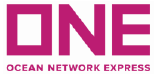 Letter of Indemnity for BL AmendmentTO：Ocean Network Express船名Vessel/航次Voyage：________________________ 开航日期Sailing Date：_________________________提单号码BL number：_________________________________________________________________________现发货人与订舱代理出具此书面保函将提单做上述变更。我们确认上述变更信息与场站收据和货物托运明细单记载完全一致。现全套提单已交还至如下订舱代理公司，请贵司按上述变更要求重新签发提单。我们愿意对所有提单变更信息的真实性、合法性和有效性承担全部法律责任。The present shipper and the booking agent issue this written guarantee to apply for BL amendment as above. We are willing to take full legal responsibility for the authenticity, legality and validity of all changes in the bill of lading.1、我司确认支付如下更改费用： 人民币_________元整 和 美元__________元整。2、我司确认产生的改港费一共为USD_____________________________________________./由（ A.发货人________________________； B.收货人________________________）承担。   [请填写费用明细，并鼠标点选A或B, 及填写该费用的承担方]若因此更改而产生目的港海关罚金，我司确认无论罚金多少，由（ A.本发货人； B.收货人_____________________________________________）承担。[请鼠标点选A或B,  若选B的请填写该费用的承担方] 国内发货人(盖正本圆形中英文对照公章)+订舱代理公司(盖正本圆形中英文对照公章)__________________________________  __________________________________________ 港澳台及海外发货人(盖全英文章)+订舱代理公司(盖正本圆形中英文对照公章)____________________________  __________________________________日期：			年		月		日                                                                                        （以上所有填写内容手写无效）更改项目（Item）更改前内容（Originally made out）应更改为（To be amended to read）更改原因(点选)（Reason）发货人要求收货人要求海关查验（请额外提供查验凭证）只改舱单、不改提单其它（请详细说明更改缘由）____________________________________________________________________________________________